Obecní úřad                        IČO: 18244122                              ou.trokavec@seznam.czTrokavec 40                       č.účtu: 843 095 319/0800               tel: 371 783 358p. Mirošov 338 43                                                                     starosta Martin Klouda                                                                                                   tel: 777 5557 34OznámeníV době   od 4. 10. 2019 do 6. 10. 2019   bude v obci Trokavec u budovy Obecního Úřadu č.p. 40 umístěn kontejner na velkoobjemový odpad.Pozn.Do kontejneru je zakázáno ukládat :Pneumatiky všech rozměrůAutobaterie, baterieOleje, barvy, laky, ředidla a ostatní chemikálieStavební suť, eternitTelevize a veškerou drobnou a bílou elektronikuProsím dbejte na shora uvedené informace. Děkuji.						Starosta obce : Martin Klouda.Vy:Sň: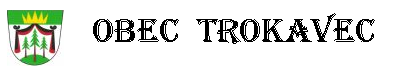 